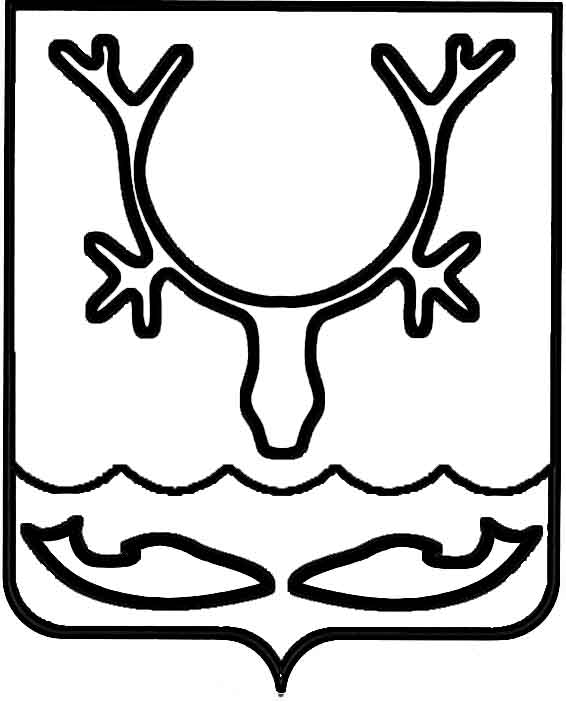 Администрация МО "Городской округ "Город Нарьян-Мар"ПОСТАНОВЛЕНИЕот “____” __________________ № ____________		г. Нарьян-МарО признании утратившими силу нормативно-правовых актов Администрации муниципального образования "Городской округ "Город Нарьян-Мар"В соответствии с Федеральным законом от 24.06.1999 № 120-ФЗ "Об основах системы профилактики безнадзорности и правонарушений несовершеннолетних", Федеральным законом от 29.12.2012 № 273-ФЗ "Об образовании в Российской Федерации", Постановлением Правительства Российской Федерации от 06.11.2013       № 995 "Об утверждении Примерного положения о комиссиях по делам несовершеннолетних и защите их прав", Законом Ненецкого автономного округа          от 28.03.2006 № 692-оз "Об осуществлении в Ненецком автономном округе отдельных государственных полномочий в сфере деятельности по профилактике безнадзорности и правонарушений несовершеннолетних" Администрация муниципального образования "Городской округ "Город Нарьян-Мар"П О С Т А Н О В Л Я Е Т:Признать утратившими силу следующие постановления:Постановление Администрации МО "Городской округ "Город          Нарьян-Мар" от 16.06.2014 № 1524 "Об утверждении Положения "О комиссии             по делам несовершеннолетних и защите их прав МО "Городской округ "Город Нарьян-Мар";Постановление Администрации МО "Городской округ "Город            Нарьян-Мар" от 06.04.2015 № 431 "О внесении изменений в Положение "О комиссии по делам несовершеннолетних и защите их прав муниципального образования "Городской округ "Город Нарьян-Мар";Постановление Администрации МО "Городской округ "Город            Нарьян-Мар" от 14.01.2016 № 10 "О внесении изменений в Положение "О комиссии по делам несовершеннолетних и защите их прав муниципального образования "Городской округ "Город Нарьян-Мар";Постановление Администрации МО "Городской округ "Город            Нарьян-Мар" от 09.03.2016 № 243 "О внесении изменений в состав комиссии                 по делам несовершеннолетних и защите их прав муниципального образования "Городской округ "Город Нарьян-Мар";Постановление Администрации МО "Городской округ "Город            Нарьян-Мар" от 19.04.2016 № 448 "О внесении изменений в состав комиссии              по делам несовершеннолетних и защите их прав МО "Городской округ "Город Нарьян-Мар";Постановление Администрации МО "Городской округ "Город            Нарьян-Мар" от 10.05.2016 № 516 "О внесении изменений в Положение "О комиссии по делам несовершеннолетних и защите их прав муниципального образования "Городской округ "Город Нарьян-Мар".Возложить контроль за исполнением настоящего постановления                    на заместителя главы Администрации МО "Городской округ "Город Нарьян-Мар"        по взаимодействию с органами государственной власти и общественными организациями Е.Л.Ляпунову.Настоящее постановление вступает в силу после его официального опубликования.1807.2016826Глава МО "Городской округ "Город Нарьян-Мар" Т.В.Федорова